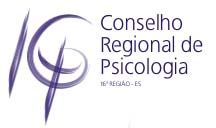 ALTERAÇÃO DE ENDEREÇO DE PESSOA JURÍDICA – CRP-ESA pessoa jurídica (razão social) _________________________________________________________________________________________________________, CRP-PJ/__________,com CNPJ nº___________________________________________________________, porseu representante legal ___________________________________________ (abaixoassinado), vem, respeitosamente, à presença de V. Sa., comunicar ALTERAÇÃO DE ENDEREÇO DA PESSOA JURÍDICA:Endereço atual/ novo endereço:Av./Rua___________________________________________________, nº_________,Complemento_________, Bairro____________________________________________Cidade_____________________________, UF________ CEP:____________________* Documentos necessários (apresentação indispensável):- Cópia autenticada da alteração contratual/estatutária/requerimento de empresário individual que modifica o endereço.- CNPJ com endereço atualizado._______________________________,________de ___________________de ______________________________________________________Representante Legal da Pessoa Jurídica